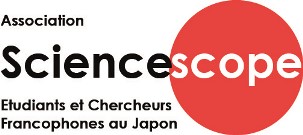 Procuration pour l’Assemblée Générale de SciencescopeLe 27 mars 2021Date :Fait à :
Je soussigné, _______________________________________________________________                                     donne procuration à ________________________________________________________                               pour les votes lors de l'Assemblée Générale de Sciencescope du 27 janvier 2021 en ligne via l’application zoom (cf : ag@sciencescope.org).							Signature